Luke 15:1-10 — 4 The 1Web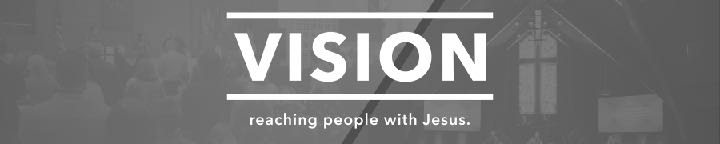 October 24, 20211. We are tirelessly focused on reaching people with Jesus, willing to leave the 99 for the 1.Background — Luke 15Luke 15 is the center parable of Jesus’ Judean ministry. It is the longest and one of Jesus’ greatest parables.Luke 15 is the only triple parable. It is three stories making one point.The great joy of heaven is when the lost are saved.Just so, I tell you, there will be more joy in heaven over one sinner who repents than over ninety-nine righteous persons who need no repentance. Luke 15:7 (ESV) “Just so, I tell you, there is joy before the angels of God over one sinner who repents.” Luke 15:10 (ESV)“'It was fitting to celebrate and be glad, for this your brother was dead, and is alive; he was lost, and is found.’ ” Luke 15:32 (ESV)Luke 15:1-2 — Jesus ate with sinners.Now the tax collectors and sinners were all drawing near to hear him. And the Pharisees and the scribes grumbled, saying, “This man receives sinners and eats with them.” Luke 15:1–2 (ESV) And Levi made him a great feast in his house, and there was a large company of tax collectors and others reclining at table with them. Luke 5:29 (ESV)And when they saw it, they all grumbled, “He has gone in to be the guest of a man who is a sinner.” Luke 19:7 (ESV)Let not a man associate with the wicked, not even to bring him nearer to the law.—Strack-Billerbeck, II, 208Luke 15:3-7 — The Lost SheepLostSo he told them this parable: “What man of you, having a hundred sheep, if he has lost one of them, does not leave the ninety-nine in the open country, and go after the one that is lost, until he finds it? Luke 15:3–4 (ESV)SoughtFoundAnd when he has found it, he lays it on his shoulders, rejoicing. 
Luke 15:5 (ESV) CelebratedAnd when he comes home, he calls together his friends and his neighbors, saying to them, ‘Rejoice with me, for I have found my sheep that was lost.’ Luke 15:6 (ESV)ApplicationJust so, I tell you, there will be more joy in heaven over one sinner who repents than over ninety-nine righteous persons who need no repentance. Luke 15:7 (ESV)For the Son of Man came to seek and to save the lost. 
Luke 19:10 (ESV)Luke 15:8-10 — The Lost CoinGod I thank you for not making me a Gentile, a slave, or a women.—Morning Blessings, Artscroll Siddur, p. 12.Lost“Or what woman, having ten silver coins, if she loses one coin, does not light a lamp and sweep the house and seek diligently until she finds it?” Luke 15:8 (ESV)SoughtFoundAnd when she has found it,… Luke 15:9 (ESV)Celebrated…she calls together her friends and neighbors, saying, ‘Rejoice with me, for I have found the coin that I had lost.’ Luke 15:9 (ESV)ApplicationJust so, I tell you, there is joy before the angels of God over one sinner who repents.” Luke 15:10 (ESV)
ConclusionLife Group QuestionsReview the message. What was most impactful? (Don’t skip this! 🙂)What did you learn about God’s character and what he values from Luke 15:1-10?Are there other places in the Bible where God’s deep love for lost people can be seen? What are they?Before this morning, did you realize how much joy God experiences when people repent? Is what God values and what you value out-of-sync?Read Luke 15:1-7. The Pharisees and scribes grumbled when Jesus spent lots of time with people far from God. How much time do you intentionally spend with people far from God? How is God calling you to change in this area?How has CrossWinds, and other churches, become a place Christians use to avoid lost people? In your opinion, what might leave people who are far from God feeling awkward or unwelcome when they enter CrossWind’s door? What would you change? How can you do a better job of welcoming those far from Jesus at church?As we looked at the joy of God in heaven when the lost are saved, did you realize you are more like the Pharisees and scribes than Jesus? How do you plan to change and not continue in sin?EXTRA CREDIT: Read Luke 15:11-32. Does your heart most resemble the father, the prodigal son, or the older brother?